بسم الله الرحمن الرحيم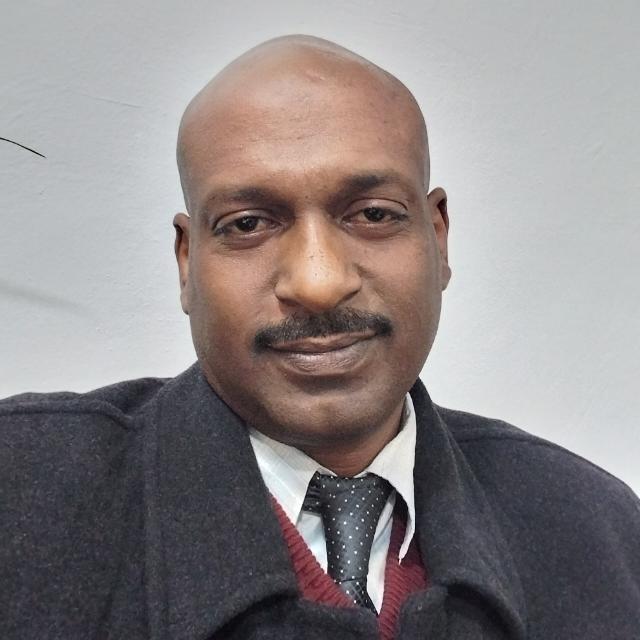 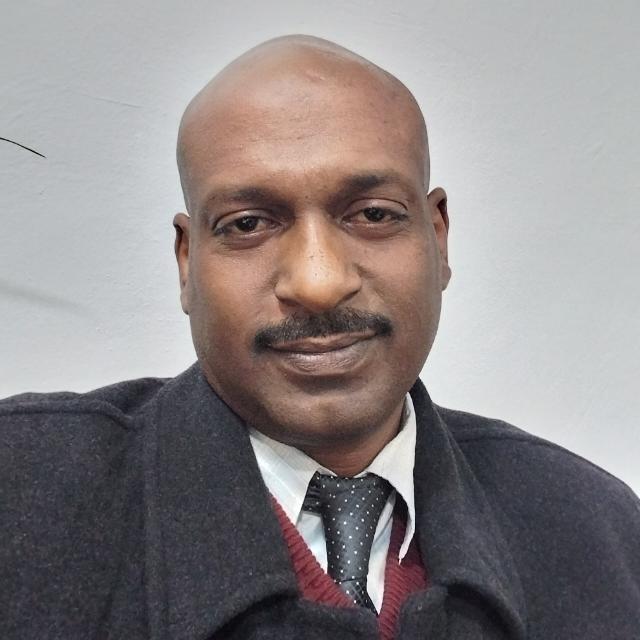 البيانات الشخصيةالاســـــــمHassan Mubarak Hassan Abdelnour.تاريخ ومكان الميلاد26th November 1976. SudanالكليةFaculty of Applied Medical SciencesالقسمPhysiotherapy Departmentالمؤهلات الدراسيةالدرجة العلميةالتخصصالجهة المانحة لهاالتاريخPhD in Physiotherapy.Physiotherapy - Disability & Rehabilitation.University of the Western Cape. South Africa.2020MSc in Physiotherapy.Physiotherapy - Sport Injuries.University of the Western Cape. South Africa.2009BSc in Physiotherapy.Physiotherapy.Dagupan Colleges Foundation. Philippines.2002التخصص ومجالات الاهتمامالتخصص العامPhysiotherapy.التخصص الدقيقDisability & Rehabilitation.مـجالات الاهتمامCommunity Based Rehabilitation – Disability – Evidence Based Education- Research – Pediatrics – Sport Injuries – Amputation – Manual Physiotherapy.العمل الإداري الوظيفةجهة العمل وعنوانهاالتاريخHead of Physiotherapy Department.Ahfad University for Women.2012Physiotherapy Department Coordinator.Ahfad University for Women.2009Deputy Head of Department.Khartoum Cheshire Home for Disable Children.2003الأعمال الإدارية واللجان مسمى العمل الإداري/ اللجان والمهامالتاريخCommittee of establishing AUW physiotherapy Department:Staff exchange training.2005- 2009.AUW Curriculum Committee:Curriculum design, implementation, and evaluation.2009-2012.الأبحاث العلمية المنشورة والمقبولة للنشراسم الباحث (الباحثين)عنوان البحث المجلة والتاريخالتصنيفHassan Abdelnour.Using 3Dimensional Teaching in Biomechanics for Physiotherapy Education at Ahfad University for Women, Sudan.Journal for ReAttach Therapy and Developmental Diversities. Dec 2023.Q3.Hassan Abdelnour. Effectiveness of Mirror Therapy for Amputation Patients at National Authority of Prosthesis and Orthosis in Sudan.Polish Journal of Physiotherapy. Dec 2023.Q3.Hassan Abdelnour. Clinical Placement and Clinical Skills at Ahfad University for Women Physiotherapy Education.International Journal of Current Research.November, 2023Impact factor: 8.132.Hassan M Abdelnour. Physiotherapists’ Understanding of Shortwave Diathermy Contraindications: A Questionnaire Survey.Risk Management and Healthcare Policy. Jun 2023Q2.Hassan Abdelnour.Physical Disabilities and Rehabilitation Services in Khartoum State, Sudan.The International Journal of Humanities & Social Studies. September 2023.ISSN:  2321.Abdelnour Hassan. Clinical Placement effectiveness on Physiotherapy Students at Ahfad University in Sudan.International Journal of Education and Research. September 2023. ISSN: 2411 – 5681.Hassan Abdelnour. Facts Related to the Prevalence of Sports Injury at Ahfad University for Women in SudanInternational Journal of Novel Research in Interdisciplinary Studies. November – December 2023.ISSN 2394-9716Hassan Abdelnour.Knowledge of Physiotherapy among Final Year Students Faculty of Medicine in Universities at Khartoum State, SudanInternational Journal of Innovative Research & Development.ISSN 2278 – 0211Hassan Abdelnour. Physiotherapy Students and Clinical Education in Sudan.International Journal of Novel Research in Healthcare and Nursing. December 2023.ISSN 2394-7330المشاركة في المؤتمرات والندوات العلميةاسم المؤتمر والجهة المنظمة مكان وتاريخ انعقادهنوع المشاركةWorld Conference for Physical Therapy (WCPT).Amsterdam - Netherlands. 2011.Participant.World Conference for Physical (WCPT). Cape Town - South Africa. 2017.Volunteer.World Conference for Physical Therapy – Africa (WCPT-A).Nairobi – Kenia. 2012.Presenter. Jordan Medical Association – The 6th International Medical Congress of the Sub Committee of the Medical Association.Ajloun – Jordan. 2023.Presenter. Physiotherapy and Medical Technology role form assessment into Treatments – Faculty of Applied Medical Sciences – Jerash University.Jerash – Jordan. 2023.Presenter.الدورات التدريبيةاسم الدورة والجهة المنظمةالتاريخPensotti technique for treating Club Feet under Dr. Steve Mannion. Khartoum - Sudan.2005.University of the Western Cape Post Grad Research Workshops for Masters and Doctoral Students SPSS workshop. Cape Town – South Africa.2006.Fredskorpset exchange program between Norway and Sudan – Fredricstad - Norway.2011.المنح والجوائز التي حصل عليها اسم الجائزةالجهة المانحة للجائزة ومكانهاالتاريخResearch Grant.National Research Foundation (NRF) – South Africa.2008.Research Grant.South African National Fund – South Africa.2017.